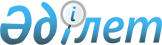 О внесении изменений в решение Кармакшинского районного маслихата от 28 декабря 2020 года №409 "О бюджете сельского округа Акай на 2021-2023 годы"
					
			С истёкшим сроком
			
			
		
					Решение Кармакшинского районного маслихата Кызылординской области от 17 марта 2021 года № 19. Зарегистрировано Департаментом юстиции Кызылординской области 19 марта 2021 года № 8213. Прекращено действие в связи с истечением срока
      В соответствии со статьей 109-1 Кодекса Республики Казахстан от 4 декабря 2008 года "Бюджетный кодекс Республики Казахстан", пункта 2-7 статьи 6 Закона Республики Казахстан от 23 января 2001 года "О местном государственном управлении и самоуправлении в Республике Казахстан" Кармакшинский районный маслихат РЕШИЛ:
      1. Внести в решение Кармакшинского районного маслихата от 28 декабря 2020 года № 409 "О бюджете сельского округа Акай на 2021-2023 годы" (зарегистрировано в Реестре государственной регистрации нормативных правовых актов за номером 8008, опубликовано в эталонном контрольном банке нормативных правовых актов Республики Казахстан от 07 января 2021 года) следующие изменения:
      пункт 1 изложить в следующей редакции:
      "1. Утвердить бюджет сельского округа Акай на 2021-2023 годы согласно приложениям 1, 2 и 3 соответственно, в том числе на 2021 год в следующих объемах:
      1) доходы – 65 723 тысяч тенге, в том числе:
      налоговые поступления – 9 335 тысяч тенге;
      неналоговые поступления – 0;
      поступления от продажи основного капитала – 0;
      поступления трансфертов – 56 388 тысяч тенге;
      2) затраты – 70 241,9 тысяч тенге;
      3) чистое бюджетное кредитование – 0;
      4) сальдо по операциям с финансовыми активами – 0;
      5) дефицит (профицит) бюджета – -4 518,9 тысяч тенге;
      6) финансирование дефицита (использование профицита) бюджета – 4 518,9 тысяч тенге";
      приложения 1, 5 к указанному решению изложить в новой редакции согласно приложениям 1, 2 к настоящему решению. 
      2. Настоящее решение вводится в действие с 1 января 2021 года и подлежит официальному опубликованию. Бюджет сельского округа Акай на 2021 год Целевые трансферты, предусмотренные в бюджете сельского округа Акай на 2021 год за счет районного бюджета
					© 2012. РГП на ПХВ «Институт законодательства и правовой информации Республики Казахстан» Министерства юстиции Республики Казахстан
				
      Председатель сессии Кармакшинскогорайонного маслихата

Е. Рзалиев

      Секретарь Кармакшинскогорайонного маслихата

Ә. Қошалақов
Приложение 1 к решению Кармакшинского районного маслихата от 17 марта 2021 года № 19Приложение 1 к решению Кармакшинского районного маслихата от 28 декабря 2020 года № 409
Категория
Категория
Категория
Категория
Категория
Сумма, тысяч тенге
Класс
Класс
Класс
Класс
Сумма, тысяч тенге
Подкласс
Подкласс
Подкласс
Сумма, тысяч тенге
Наименование
Наименование
Сумма, тысяч тенге
1.Доходы
1.Доходы
65723
1
Налоговые поступления
Налоговые поступления
9335
04
Hалоги на собственность
Hалоги на собственность
9335
1
Hалоги на имущество
Hалоги на имущество
142
3
Земельный налог
Земельный налог
350
4
Hалог на транспортные средства
Hалог на транспортные средства
8843
2
Неналоговые поступления
Неналоговые поступления
0
3
Поступления от продажи основного капитала
Поступления от продажи основного капитала
0
4
Поступления трансфертов 
Поступления трансфертов 
56388
02
Трансферты из вышестоящих органов государственного управления
Трансферты из вышестоящих органов государственного управления
56388
3
Трансферты из районного (города областного значения) бюджета
Трансферты из районного (города областного значения) бюджета
56388
Функциональная группа 
Функциональная группа 
Функциональная группа 
Функциональная группа 
Функциональная группа 
Сумма, тысяч тенге
Функциональная подгруппа
Функциональная подгруппа
Функциональная подгруппа
Функциональная подгруппа
Сумма, тысяч тенге
Администратор бюджетных программ
Администратор бюджетных программ
Администратор бюджетных программ
Сумма, тысяч тенге
Программа
Программа
Сумма, тысяч тенге
Наименование
Сумма, тысяч тенге
2.Затраты
70241,9
01
Государственные услуги общего характера
30669
1
Представительные, исполнительные и другие органы, выполняющие общие функции государственного управления
30669
124
Аппарат акима города районного значения, села, поселка, сельского округа
30669
001
Услуги по обеспечению деятельности акима города районного значения, села, поселка, сельского округа
29596
022
Капитальные расходы государственного органа
1073
07
Жилищно-коммунальное хозяйство
13027,8
3
Благоустройство населенных пунктов
13027,8
124
Аппарат акима города районного значения, села, поселка, сельского округа
13027,8
008
Освещение улиц в населенных пунктах
4092,8
009
Обеспечение санитарии населенных пунктов
1194
011
Благоустройство и озеленение населенных пунктов
7741
08
Культура, спорт, туризм и информационное пространство
26425
1
Деятельность в области культуры
26425
124
Аппарат акима города районного значения, села, поселка, сельского округа
26425
006
Поддержка культурно-досуговой работы на местном уровне
26425
15
Трансферты
120,1
1
Трансферты
120,1
124
Аппарат акима города районного значения, села, поселка, сельского округа
120,1
048
Возврат неиспользованных (недоиспользованных) целевых трансфертов
120,1
3.Чистое бюджетное кредитование
0
4. Сальдо по операциям с финансовыми активами
0
5. Дефицит (профицит) бюджета
-4518,9
6. Финансирование дефицита (использование профицита) бюджета
4518,9
8
Используемые остатки бюджетных средств
4518,9
01
Остатки бюджетных средств
4518,9
1
Свободные остатки бюджетных средств
4518,9Приложение 2 к решению Кармакшинского районного маслихата от 17 марта 2021 года № 19Приложение 5 к решению Кармакшинского районного маслихата от 28 декабря 2020 года № 409
№
Наименование
Сумма, 
тысяч тенге
Целевые текущие трансферты:
1383,0
1
На разработку государственной экспертизы на устройство детской и спортивной площадки в сельском округе Акай Кармакшинского района
310,0
2
На приобретение нового насоса марки К200-150-400 к магистральному водопроводу в сельском округе Акай
1073,0